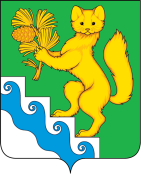 АДМИНИСТРАЦИЯ БОГУЧАНСКОГО РАЙОНАП О С Т А Н О В Л Е Н И Е03.06.2021	                     с. Богучаны			      № 418 - пО внесении изменений в постановление  администрации Богучанского района  от 20.10.2017 №1162-п «Об утверждении Порядка комплектования образовательных организаций, реализующих образовательную программу дошкольного образования, находящихся на территории муниципального образования Богучанский район»В целях приведения в соответствие с действующим законодательством РФ, в соответствии со ст.64 Федерального закона от 29.12.2012 №273-ФЗ «Об образовании в Российской Федерации», ст. 7, п.11 ч.1 ст. 15 Федерального закона от 06.10.2003 №131-ФЗ «Об общих принципах организации местного самоуправления в Российской Федерации», Федеральным законом от 24.07.1998 №124-ФЗ «Об основных гарантиях прав ребенка в Российской Федерации»,  ст. 55, 63 Семейного кодекса Российской Федерации от 29.12.1995 N 223-ФЗ, Письмом  Минобрнауки России от 08.08.2013 N 08-1063 "О рекомендациях по порядку комплектования дошкольных образовательных учреждений", Законом Красноярского края от 26.06.2014 №6-2519 «Об образовании в Красноярском крае», руководствуясь  ст.7, 8, 40, 43, 47, Устава Богучанского района Красноярского края,ПОСТАНОВЛЯЮ:Внести  в постановление  администрации Богучанского района  от 20.10.2017 №1162-п «Об утверждении Порядка комплектования образовательных организаций, реализующих образовательную программу дошкольного образования, находящихся на территории муниципального образования Богучанский район» (далее по тексту –Постановление) следующие  изменения:Преамбулу  Постановления изложить в новой  редакции:«В целях реализации права граждан на получение дошкольного образования,  в соответствии со ст.64 Федерального закона от 29.12.2012 №273-ФЗ «Об образовании в Российской Федерации», ст. 7, п.11 ч.1 ст. 15 Федерального закона от 06.10.2003 №131-ФЗ «Об общих принципах организации местного самоуправления в Российской Федерации», Федеральным законом от 24.07.1998 №124-ФЗ «Об основных гарантиях прав ребенка в Российской Федерации»,  ст. 55, 63 Семейного кодекса Российской Федерации от 29.12.1995 N 223-ФЗ, Письмом  Минобрнауки России от 08.08.2013 N 08-1063 "О рекомендациях по порядку комплектования дошкольных образовательных учреждений" (вместе с "Рекомендациями по порядку комплектования образовательных учреждений, реализующих основную общеобразовательную программу дошкольного образования"), Законом Красноярского края от 26.06.2014 №6-2519 «Об образовании в Красноярском крае»,  руководствуясь ст.7, 8, 40, 43, 47, Устава Богучанского района Красноярского края»;Внести  в приложение 1 «Порядок комплектования образовательных организаций, реализующих образовательную программу дошкольного образования, находящихся на территории муниципального образования Богучанский район» (далее по тексту- Порядок) к Постановлению следующие  изменения:пункт 2  раздела 1 Порядка изложить в новой  редакции: «Порядок разработан в соответствии со следующими нормативными правовыми актами:-  Конституцией Российской Федерации от 12.12.1993;- Федеральным законом от 29.12.2012 N 273-ФЗ "Об образовании в Российской Федерации";- Федеральным законом от 27.07.2010 №210- ФЗ «Об организации предоставления государственных и муниципальных услуг»;- Федеральным законом от 06.10.2003 N 131-ФЗ "Об общих принципах организации местного самоуправления в Российской Федерации";- Федеральным законом от 02.05.2006 N 59-ФЗ "О порядке рассмотрения обращений граждан Российской Федерации";- Федеральным законом от 27.07.2006 N 149-ФЗ "Об информации, информационных технологиях и о защите информации";- Федеральным законом от 27.07.2006 N 152-ФЗ "О персональных данных";Федеральным законом от 31.05.2002 № 62-ФЗ «О гражданстве Российской Федерации»;Федеральным законом от 24.11.1995 №181-ФЗ «О социальной защите инвалидов РФ»;Федеральным законом от 07.02.2011 №3-ФЗ «О полиции»; Федеральным законом от 17.01.1992 №2202-1 «О прокуратуре Российской Федерации»; Федеральным законом от 28.12.2010 №403-Ф3 «О следственном комитете Российской Федерации»;Законом Российской Федерации от 26.06.1992 №3132-1 «О статусе судей в Российской Федерации»; Федеральным законом от 27.05.1998 №76-ФЗ «О статусе военнослужащих», Федеральным законом от 30.12.2012 №283-Ф3 «О социальных гарантиях сотрудникам некоторых федеральных органов исполнительной власти и внесении изменений в отдельные законодательные акты Российской Федерации», - Законом Российской Федерации от 24.07.1998 N 124-ФЗ "Об основных гарантиях прав ребенка в Российской Федерации";- Законом Российской Федерации от 24.06.1999 N 120-ФЗ "Об основах системы профилактики безнадзорности и правонарушений несовершеннолетних";- Законом Красноярского края от 26.06.2014 № 6-2519 «Об образовании в Красноярском крае»; - Приказом Минпросвещения России от 31.07.2020 N 373 "Об утверждении Порядка организации и осуществления образовательной деятельности по основным общеобразовательным программам - образовательным программам дошкольного образования";- Приказом Минпросвещения России от 15.05.2020 N 236  "Об утверждении Порядка приема на обучение по образовательным программам дошкольного образования"  (с изм. и доп., вступ. в силу с 01.01.2021);- Письмом Минобрнауки России от 08.08.2013 N 08-1063 "О рекомендациях по порядку комплектования дошкольных образовательных учреждений" (вместе с "Рекомендациями по порядку комплектования образовательных учреждений, реализующих основную общеобразовательную программу дошкольного образования");- Постановлением Главного государственного санитарного врача РФ от 28.09.2020 N 28 "Об утверждении санитарных правил СП 2.4.3648-20 "Санитарно-эпидемиологические требования к организациям воспитания и обучения, отдыха и оздоровления детей и молодежи" (вместе с "СП 2.4.3648-20. Санитарные правила..."), в связи с созданием региональной Автоматизированной информационной системы в рамках электронного Правительства, где одной из подсистем является «Прием заявлений в учреждения дошкольного образования»»;пункт 2.1.    раздела 2 Порядка изложить в новой  редакции: «Управление образования администрации Богучанского района  осуществляет учет детей и выдачу направлений для определения в муниципальные дошкольные образовательные учреждения Богучанского района, имеющие группы общеразвивающей направленности с реализацией образовательной программы дошкольного образования (далее - группы общеразвивающей направленности), группы по присмотру и уходу без реализации образовательной программы дошкольного образования (далее - группы по присмотру и уходу), группы комбинированной направленности.Учет детей с ограниченными возможностями здоровья для направления в группы комбинированной направленности осуществляется на основании заключения психолого-медико-педагогической комиссии. Для регистрации будущих воспитанников в электронном реестре заявитель (законный представитель) заполняет заявление согласно приложению 1  к данному  Порядку:- самостоятельно на портале государственных и муниципальных услуг с использованием информационно-телекоммуникационной сети «Интернет»: https://www.gosuslugi.ru;- самостоятельно на региональном портале региональной автоматизированной информационной системе: http://www.krskstate.ru;- в управлении образования администрации Богучанского района Красноярского края (далее- Управление образования)»;пункт 2.2.    раздела 2 Порядка  изложить в новой  редакции: «При постановке на учет Заявитель представляет в Управление образования, следующие документы:заявление и согласие на обработку персональных данных в электронных базах "АИС "Прием заявлений в учреждения дошкольного образования" в установленной форме (приложение1,2 к  данному  Порядку);свидетельство о рождении ребенка;паспорт одного из родителей (законных представителей), ставящего ребенка на учет в Управлении образования;свидетельство о регистрации по месту жительства на территории Богучанского района (свидетельство по месту пребывания на территории Богучанского района);документ, подтверждающий принадлежность к льготной категории (для льготной категории Получателей); В случае непредставления документов, подтверждающих льготу, ребенок участвует в комплектовании (доукомплектовании) на общих основаниях.Ответственный специалист Управления образования при личном обращении Заявителя:- устанавливает личность Заявителя;- принимает и регистрирует заявление в журнале регистрации, документы - в "Книге учета будущих воспитанников" и электронной базе "АИС "Прием заявлений в учреждения дошкольного образования";- во втором экземпляре заявления ставит роспись о принятии документов.При поступлении заявления и документов по почте специалист Управления образования:- вскрывает конверт и регистрирует заявление в журнале регистрации, копии документов - в "Книге учета будущих воспитанников" и электронной базе "АИС "Прием заявлений в учреждения дошкольного образования".При поступлении заявления и документов в электронном виде специалист Управления образования:-  распечатывает поступившие заявление и документы;- фиксирует факт получения заявления и документов в электронном виде в журнале регистрации, в "Книге учета будущих воспитанников" и электронной базе "АИС "Прием заявлений в учреждения дошкольного образования";- направляет Заявителю подтверждение о получении документов.Специалист управление образования  в течение 7 рабочих дней со дня поступления заявления информирует родителей (законных представителей) детей о постановке на учет, или  готовит мотивировочное  уведомление об отказе в постановке на учет,  в срок не более 5 дней с момента принятия соответствующего решения и направляется Заявителю заказным письмом с уведомлением о его вручении либо выдается лично Заявителю, приглашенному по телефону, указанному в заявлении.В течение 10 рабочих дней со дня подачи заявления в электронной форме заявитель (законный представитель) обращается в Управление образования с оригиналами документов, указанными в пункте 2.2. настоящего Порядка, в целях подтверждения права на получение места в образовательной организации. В случае непредставления документов в указанный срок сведения о будущем воспитаннике переносятся в архивные записи. Сведения о будущем воспитаннике восстанавливаются из архивных записей в очередь по мере представления документов заявителем»;в абзаце 2  пункта  2.3. раздела 2 Порядка,  слова «…пяти образовательных организаций..»  заменить словами «…трех образовательных организаций..» ;пункт 2.4. раздела 2 Порядка изложить в новой  редакции:«Ежедневно специалист Управления образования  формирует в системе отчет о детях, поставленных на учет для определения в учреждения. Обеспечивает бесперебойную постановку на учет, и хранение данных, вносимых в автоматизированную информационную систему»;в пункте 2.6. раздела 2 Порядка, слова  «…с 1 марта по 15 мая подтверждает регистрацию очереди»,  заменить словами «…до 1 апреля  подтверждает регистрацию очереди»;абзац 2 пункта 2.6. раздела 2 Порядка исключить.пункт 2.6. раздела 2 Порядка дополнить  абзацем следующего содержания:«Заявитель (законный представитель) имеет право до 1 апреля  внести следующие изменения в заявление с сохранением даты постановки ребенка на учет:изменить ранее выбранный год поступления ребенка в ДОУ;изменить выбранные ранее учреждения;при желании сменить учреждение, которое уже посещает ребенок, на другое, расположенное на территории городского округа или муниципального района (субъекта Российской Федерации);изменить сведения о льготе;изменить данные о ребенке (смена фамилии, имени, отчества, адреса).Родители (законные представители) могут внести изменения в заявление через личный кабинет на Портале или при личном обращении в управление  образования.На основании поступившего заявления специалист вносит изменения и дополнения в соответствующие поля автоматизированной информационной системы»;в пункте  2.7. раздела 2 Порядка, слова «…с 15 мая по 15 августа, с 15 сентября по 15 января..» заменить  словами «…с 1 апреля  по 15 августа…»;пункт 3.1. раздела 3 Порядка  дополнить абзацем  следующего содержания:«При определении возрастной группы учитывается возраст ребенка на 1 сентября. Ребенок, родившийся в период с сентября по декабрь, зачисляется в группу, к которой относится по возрасту, либо в группу следующей возрастной категории при наличии свободных мест и при отсутствии очереди»;пункт 3.2. раздела 3 Порядка  изложить в новой  редакции:«Списки будущих воспитанников для определения в образовательную организацию с 1 сентября текущего календарного года, формируется на 15 июня и  утверждаются начальником Управления образования до начала выдачи направлений.Дети, родители (законные представители) которых заполнили заявление о постановке на учет после 15 июня текущего календарного года, включаются в список детей, которым место в  образовательной организации необходимо предоставить с 1 сентября следующего календарного года»;в пункте 3.7. раздела 3 Порядка, слова «…на официальном портале Красноярского края», заменить словами  «…региональном портале региональной автоматизированной информационной системе: http://www.krskstate.ru»;в пункте 3.8. раздела 3 Порядка после слов «…предоставление мест,..»,  дополнить словами  « а  так же  преимущественное право…»;раздел 3 Порядка дополнить пунктами 3.10-3.13. следующего содержания:«3.10. В случае предоставления места в учреждении в период доукомплектования родителям необходимо в течение 30 календарных дней с даты издания приказа обратиться в управление образования  администрации Богучанского района  для получения направления. При невостребованности направления ребенок снимается с учета в автоматизированной информационной системе. На основании заявления родителей (законных представителей) в адрес  управления  образования  администрации Богучанского района ребенок восстанавливается в очереди в автоматизированной информационной системе по первоначальной дате постановки на учет.3.11. Причина отсутствия ребенка в учреждении после его зачисления должна быть подтверждена соответствующими документами: справкой (заключением) медицинского учреждения (по факту выздоровления), заявлением родителя о сохранении за ребенком места в учреждении на период его отпуска (в последний день пребывания ребенка в учреждении). 3.12.  Количество групп в учреждении определяется исходя из их предельной наполняемости  при наличии санитарно-гигиенических, противоэпидемических условий, соблюдении правил пожарной безопасности и в соответствии с ресурсными возможностями.3.13. При комплектовании дошкольных учреждений соблюдается следующую норму: количество мест в учреждении, предоставленных для льготных категорий детей, не может превышать количество мест, предоставленных для детей не льготных категорий.»;2.15. в пункте  4.5. раздела 4 Порядка, слова «…в течение 60 месяца..» заменить словами  «..в течение 30 календарных дней …» ;3.  Приложение 1,3 к Порядку  изложить в редакции согласно приложениям 1,2  к настоящему постановлению.3.1. приложение 4 к Порядку дополнить  пунктом 3 следующего  содержания:«3. На  преимущественный  прием в образовательную организацию имеют:- проживающие в одной семье и имеющие общее место жительства дети имеют право преимущественного приема на обучение по основным общеобразовательным программам дошкольного образования и начального общего образования в государственные и муниципальные образовательные организации, в которых обучаются их братья и (или) сестры.  Внутри одной льготной категории (право на внеочередное или первоочередное зачисление ребенка в учреждение) заявления выстраиваются по дате подачи заявления.»4. Контроль за исполнением настоящего постановления возложить на заместителя Главы Богучанского района Красноярского края по социальным вопросам  И.М. Брюханова.5. Постановление подлежит размещению на официальном сайте управления  образования  администрации Богучанского района.6.  Постановление вступает в силу со дня, следующего за днём опубликования в Официальном вестнике Богучанского района.Исполняющий обязанности Главы Богучанского района	                                              С.И. НохринЗаявлениеПрошу поставить на учет для зачисления в образовательное учреждение, реализующее основную образовательную программу дошкольного образования (детский сад), моего ребенка _______________________________________________________________________________________дата рождения _________________ №, Серия свидетельства о рождении  _____________________Хотел (а) бы получить место для ребенка в муниципальном дошкольном образовательном учреждении (можно указать до 3-х садов) _________________________________________Имеющиеся льготы: _____________________________________________________ (преимущественное право приема ребенка в те детские сады, где обучаются их братья или сестры. При этом дети должны проживать в одной семье и иметь общее место жительства. Указать ФИО брата/сестры и дату рождения): _______________________________Язык образования:__________________________________________ Родной язык из числа языков народов России:__________ Потребности в обучении ребенка по адаптированной образовательной программе дошкольного образования и (или) в создании специальных условий для организации обучения и воспитания ребенка-инвалида в соответствии с индивидуальной программой реабилитации инвалида (при наличии):  ______________________________________Направленность дошкольной группы:_____________ __________________Необходимый  режим пребывания ребенка:__________________________________________Желаемая дата приема на обучение:___________ ____________________Даю согласие на  обработку  моих персональных данных и персональных данных моего  ребенка в Управление  образованием  администрации Богучанского района Красноярского края  в соответствии с ФЗ РФ от 27.07.2006 №152-ФЗ «О персональных данных» «____ » ____________ 202__ г.                                                        Подпись ________________Управление образования администрации Богучанского района663430, Красноярский край, с. Богучаны, пер. Толстого, 15, тел. (39162) 2-26-86, факс (3962) 2-24-91e-mail: bogono@taiga.krasnet.ru,www.boguo.ru ИНН/КПП - / -ТАЛОН - ПОДТВЕРЖДЕНИЕИдентификационный номер заявления	Ф.И.О. заявителя 	Ф.И.О. ребенка 	Дата рождения ребенка 	Приоритетные детские сады (через запятую) 	Дата подачи заявления (дата и время) 	ведущий специалист 							(подпись)Уважаемые родители!Вы можете оперативно отслеживать продвижение очереди на Официальном портале Красноярского края по адресу: http://www.krskstate.ru/krao/underschool, либо  на портале государственных и муниципальных услуг с использованием информационно-телекоммуникационной сети «Интернет»: https://www.gosuslugi.ru;Приложение 1 к постановлению администрации Богучанского района «О внесении изменений в постановление  администрации Богучанского района  от 20.10.2017 №1162-п «Об утверждении Порядка комплектования образовательных организаций, реализующих образовательную программу дошкольного образования, находящихся на территории муниципального образования Богучанский район»» от  03 июня 2021  № 418-пПриложение 1 к постановлению администрации Богучанского района «О внесении изменений в постановление  администрации Богучанского района  от 20.10.2017 №1162-п «Об утверждении Порядка комплектования образовательных организаций, реализующих образовательную программу дошкольного образования, находящихся на территории муниципального образования Богучанский район»» от  03 июня 2021  № 418-пПриложение 1 к Порядку комплектования образовательных организаций, реализующих образовательную программу дошкольного образования, находящихся на территории муниципального образования Богучанский районНачальнику управления образованияадминистрации Богучанского района__________________________________________от _______________________________________(Ф.И.О.заявителя/ законного представителя)проживающего по адресу: ___________________прописка ребенка:  _________________________проживание ребенка:________________________телефон: ___________________________________паспортные данныесерия, номер:  _____________________кем выдан:________ ___________________когда  выдан:_______ _____________адрес электронной почты_________________Приложение 2  к постановлению администрации Богучанского района «О внесении изменений в постановление  администрации Богучанского района  от 20.10.2017 №1162-п «Об утверждении Порядка комплектования образовательных организаций, реализующих образовательную программу дошкольного образования, находящихся на территории муниципального образования Богучанский район»» от  03 июня 2021  №_418-пПриложение 3 к Порядку комплектования образовательных организаций, реализующих образовательную программу дошкольного образования, находящихся на территории муниципального образования Богучанский район